#助企纾困#“政务课堂”招投标领域专项政策培训来啦！课程亮点：为进一步做好疫情防控期间企业服务工作，县政务办联合县财政部门，决定面向社会开展招投标相关领域专题业务培训，助力提高企业专业化招投标能力，不断提升我县公共资源交易行业整体水平。课程内容：1.政府采购领域政策法规解读及系统操作实务培训。2.建设工程领域招投标政策法规解读及系统操作实务培训。3.政采云平台供应商入驻及商品上架操作实务培训。课程时间及地点：1.时间：6月22日、6月29日上午9：00-12：002.地点：安吉县公共资源交易中心（安吉县天荒坪南路99号安吉商会大厦A座7楼）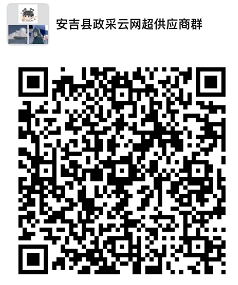 诚挚欢迎全县各行政机关、事业单位、国有企业、投标企业、社会中介代理机构的相关业务负责人及业务骨干参与此次培训！参与报名：填写报名回执表并发送至 ajzfcg@163.com咨询电话：0572-5318212（宋女士）、0572-5129121（姚先生）报名回执表参训单位参训人数参训人数参训代表联系方式参训代表联系方式..参训内容1.□   2. □ （选择内容框内打勾）1.□   2. □ （选择内容框内打勾）邮编本期参训内容为：1.政府采购领域政策法规解读及系统操作实务培训（6月22日）。2.建设工程领域招投标政策法规解读及系统操作实务培训（6月29日）。备注：报名资料发送至邮箱：ajzfcg@163.com本期参训内容为：1.政府采购领域政策法规解读及系统操作实务培训（6月22日）。2.建设工程领域招投标政策法规解读及系统操作实务培训（6月29日）。备注：报名资料发送至邮箱：ajzfcg@163.com本期参训内容为：1.政府采购领域政策法规解读及系统操作实务培训（6月22日）。2.建设工程领域招投标政策法规解读及系统操作实务培训（6月29日）。备注：报名资料发送至邮箱：ajzfcg@163.com本期参训内容为：1.政府采购领域政策法规解读及系统操作实务培训（6月22日）。2.建设工程领域招投标政策法规解读及系统操作实务培训（6月29日）。备注：报名资料发送至邮箱：ajzfcg@163.com本期参训内容为：1.政府采购领域政策法规解读及系统操作实务培训（6月22日）。2.建设工程领域招投标政策法规解读及系统操作实务培训（6月29日）。备注：报名资料发送至邮箱：ajzfcg@163.com